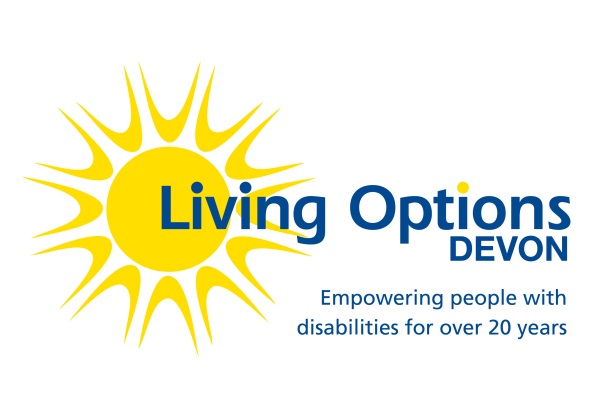 Sunday 16th JULY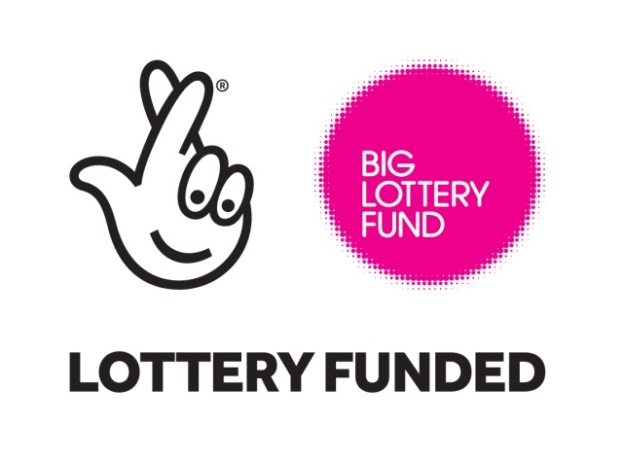 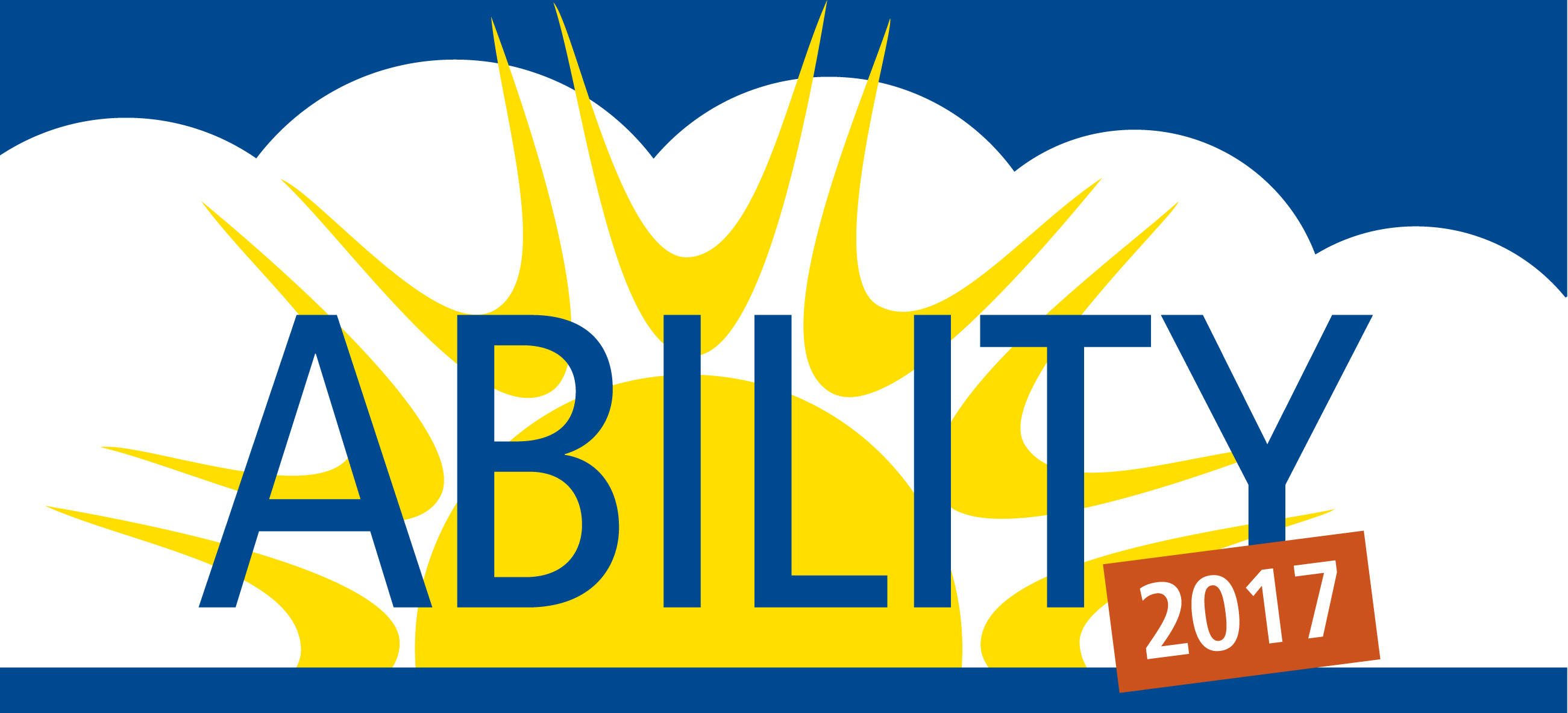 FREE Family Festival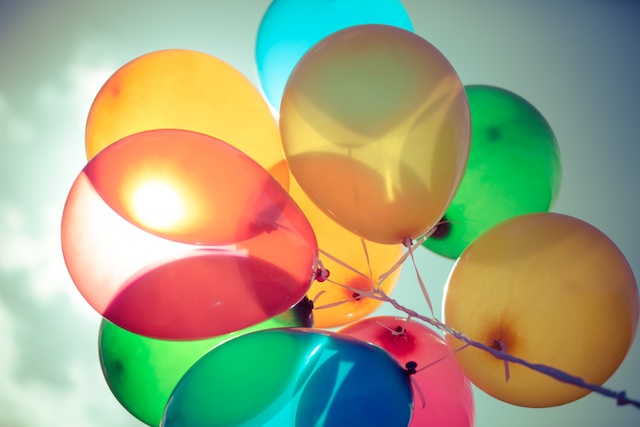 On the 16th of July 2017, Living Options Devon (LOD) will be hosting a free family festival in Northernhay Gardens, Exeter in celebration of people with disabilities and Deaf people within the community.Planned to coincide with Disability Awareness Day 2017 - based around a marquee with workshops and demonstrations of accessible arts and sports for all the family - also stalls promoting LOD and other local charities!We will be advertising this event widely through our members, partner organisations and local and regional mediaYou are invited to exhibit at our event. PLACES ARE LIMITED, SO PLEASE RESERVE YOURS AS SOON AS POSSIBLE!